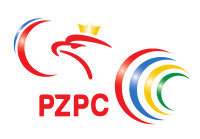 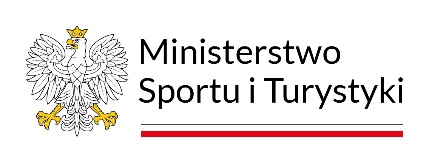 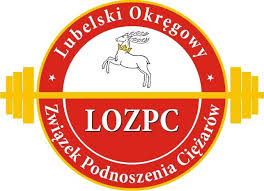 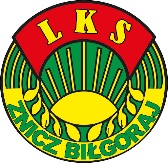 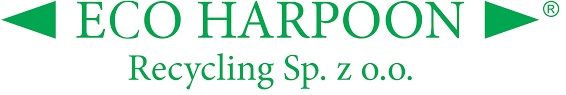 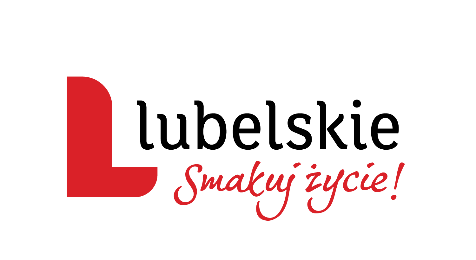 Mistrzostwa Polski Młodziczek i Młodzików do 15 Latw Podnoszeniu Ciężarów Biłgoraj, 20-22.10.2023r.Komunikat organizacyjnyI. Cel zawodów 1. Popularyzacja podnoszenia ciężarów wśród dzieci i młodzieży.2. Ocena poziomu sportowego zawodniczek i zawodników . 3. Wyłonienie Mistrzów Polski  Młodziczek i  Młodzików na 2023 r. II. Organizatorzy zawodów- Ludowy Klub Sportowy „Znicz” Biłgoraj- Lubelski Okręgowy Związek Podnoszenia Ciężarów- Ośrodek Sportu i Rekreacji w BiłgorajuIII. Partnerzy organizacyjni - Ministerstwo Sportu - Polski Związek Podnoszenia Ciężarów - Urząd Marszałkowski w Lublinie- Urząd Miasta Biłgoraj- Starostwo Powiatowe w Biłgoraju- Urząd Gminy Biłgoraj- Urząd Gminy BiszczaIV. Sponsorzy- Eco Harpoon - Recykling  Sp. z.o.o - sponsor głównyV. Termin i miejsce zawodówMistrzostwa Polski odbędą się w terminie 20-22.10.2023 r.  Ośrodku Sportu i Rekreacji w Biłgoraju 23-400 Biłgoraj, ul. Targowa 15VI. UczestnictwoW zawodach mogą startować zawodnicy/czki spełniający następujące warunki:- zawodniczki i zawodnicy zakwalifikowani do Mistrzostw z kwalifikacji strefowych- posiadają ważną licencję sportową PZPC na 5 dni przed konferencją techniczną i są członkiem Klubu Sportowego, który również posiada aktualną licencję sportową na bieżący rok,- posiadają książeczkę sportowo-lekarską z aktualnymi badaniami lekarskimi wykonanymi wprzychodni Sportowo-Lekarskiej /lub innej upoważnionej/ i wpisem formuły antydopingowejpodpisanej przez zawodniczkę/ka,  - posiadają dokument tożsamości ze zdjęciem.- w Mistrzostwach Polski  Juniorek i Juniorów prawo startu mają zawodniczki i zawodnicy z rocznika 2008-2010.- opłacili startowe.VII. Sposób przeprowadzenia zawodówMistrzostwa Polski Juniorek i Juniorów zostaną prowadzone zgodnie z obowiązującymi przepisami PZPC w 10 kat. wagowych wśród kobiet (40, 45, 49, 55, 59, 64, 71, 76, 81, +81 i 10 wśród mężczyzn (45, 49, 55, 61, 67, 73, 81, 89, 96, +96).VIII. Program zawodów20.10.2023 (piątek)godz. 13.00 – odprawa techniczna sędziów (Ośrodku Sportu i Rekreacji w Biłgoraju, ul. Targowa 15godz. 15.30 - start kat. 45, 49 kg Mgodz. 17.30 – Uroczyste Otwarcie Mistrzostw godz. 18.00 – start kat. 55, 61,M21.10.2023 (sobota)godz.   9.00 – start kat. 40 kg i 45 kg Kgodz. 11.00 – start kat. 49, 55kg Kgodz. 13.00 – start kat. 59, 64 kg Kgodz. 15.00 – start kat. 71, 76 kg Kgodz. 17.00 – start kat. 81, +81 kg K22.10.2023 (niedziela)godz. 09.00 – start kat. 67,73 kg  Mgodz. 11.00 – start kat. 81, 89 kg  Mgodz. 13.00 – start kat.96, +96 kg Mgodz. 15.00 – Zakończenie MistrzostwProgram minutowy może ulec zmianie po otrzymaniu wszystkich zgłoszeń. Ważenie zawodniczek i zawodników 2 godz. przed planowanym startem.IX. Zakwaterowanie i wyżywienieZajazd Nadrzecze - Nadrzecze 36- koszt osobodnia – 150 zł (nocleg  70 zł, śniadanie i kolacja  po 25 zł, obiad 30 zł)X. ZgłoszeniaRezerwację wyżywienia i noclegów prosimy przesyłać na załączonym druku drogą mailową na adres: adres mailowy  andrzej-strzalka@wp.pl tel 695 213 425 w nieprzekraczalnym terminie do dnia 12.10.2023 roku. Prosimy również o podanie danych płatnika do faktury, co przyśpieszy i usprawni akredytację. XI. NagrodyIndywidualnie za miejsca 1-3 w każdej kategorii wagowej zawodniczki i zawodnicy otrzymują medale, za miejsca 1-6 – dyplomy. Trener złotej/złotego medalisty w dwuboju również otrzymuje medal złoty. Województwa za miejsca I-VI w punktacji łącznej młodziczek i młodzików otrzymują puchary. Kluby w punktacji oddzielnej młodziczek i młodzików otrzymują puchary za miejsca I - VI. VI najlepsze zawodniczki i VI najlepszych zawodników wg punktacji Sinclaira otrzymuje nagrody.XII. FinansowanieKoszty organizacyjne Mistrzostw pokrywają organizatorzy. Koszty udziału zawodników i osób towarzyszących pokrywają jednostki delegujące zgodnie z zamówieniem. Za miejsca zamówione, a niewykorzystane koszty ponoszą jednostki zamawiające. Startowe zgodnie z przepisami PZPC.XIII. StartoweStartowe w Mistrzostwach Polski Młodziczek i Młodzików pobierane w/g regulaminu przez organizatora od zawodników i osób towarzyszących w wysokości 35 zł od osoby.W ramach opłaty startowego wszyscy uczestnicy otrzymają regionalne upominki za każdą wpłatę.XIV. Postanowienia końcoweUczestnicy mistrzostw powinni być ubezpieczeni od NNW i OC. Organizator nie ponosi odpowiedzialności z tytułu kradzieży, uszkodzenia czy zagubienia sprzętu przez zawodników. Za ewentualnie szkody dokonane przez uczestników zawodów obciążane będą jednostki delegujące. Organizator zastrzega sobie prawo interpretacji w przypadkach nieokreślonych w niniejszym regulaminie.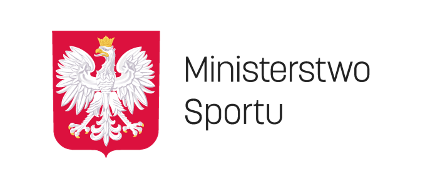 Mistrzostwa Polski Młodzików do 15 latBiłgoraj, 20-22.10.2023r.Nazwa Klubu/Instytucji  .............................................................................................................................Dane do faktury: .......................................................................................................................................ZGŁOSZENIE ZAWODNIKÓW DO ZAKWATEROWANI, WYŻYWIENIA I OPŁATY STARTOWEJ ZGŁOSZENIE OSÓB TOWARZYSZACYCH  (trener, kierowca itp.)REZERWACJA NOCLEGÓW I WYŻYWENIERodzaj hotelu:  - Zajazd Nadrzecze  (zaznaczyć wybrany)Nazwisko i imię osoby zamawiającejL.p.Nazwisko i imięRok ur.KlubStart w MPM 15 LATWynikRozmiar koszulki12345678910L.p.Nazwisko i imięFunkcjaRozmiar koszulki123NOCLEGINOCLEGILiczba osóbczwartek/piątek  (19/20.10.2025)piątek/sobota  (20/21.10.2023)sobota/niedziela  (21/22.10.2023)WYŻYWIENIEWYŻYWIENIEKolacja – czwartek, 19.10.2023Śniadanie – piątek, 20.10.2023Obiad – piątek, 20.10.2023Kolacja – piątek, 20.10.2023Śniadanie – sobota, 21.10.2023Obiad – sobota, 21.10.2023Kolacja – sobota, 21.10.2023Śniadanie – niedziela, 22.10.2023Obiad – niedziela, 22.10.2023